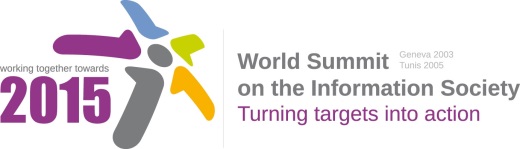 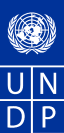 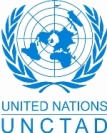 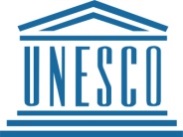 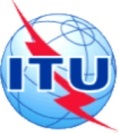 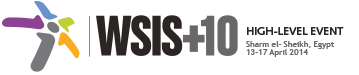 Document Number : WSIS+10/3/65Submission by: Canada, GovernmentPlease note that this is a submission for the Third Physical meeting of the WSIS +10 MPP to be held on the 17th and 18th of February.Draft WSIS+10 Vision for WSIS Beyond 2015С7. ICT Applications: E-Government1.	VisionThe advancement of e-government should be carried out with a view to transform governments to be more efficient, effective, transparent, accountable, open, and citizen centric.  We should collectively strive  e-government for more effective public service without undermining privacy and security to support sustainable development.  We encourage co-production of e-government services, transfer of knowledge and sharing of best practices to promote innovation and effective development.2.	PillarsEncourage integrated e-government services through whole-of-government approach to support the three pillars of sustainable development Promote inclusive e-government through e-participation and increase availability of government data for reuse in order to promote participation in public policy-decision-making,  responsiveness, transparency and accountability Promote people-centered delivery of e-services and bridge the digital divide Address privacy and security issues through concerted effortsPromote capacity building and knowledge sharing for effective utilization of resources